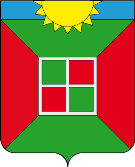 ГЛАВА ГОРОДСКОГО ПОСЕЛЕНИЯ СМЫШЛЯЕВКАМУНИЦИПАЛЬНОГО РАЙОНА ВОЛЖСКИЙСАМАРСКОЙ ОБЛАСТИПОСТАНОВЛЕНИЕот 30.11.2020 года № 836О ликвидации Муниципального унитарного предприятия «Редакция газеты «Мой поселок» городского поселения Смышляевка муниципального района Волжский Самарской области»Руководствуясь статьями 61 - 64 Гражданского кодекса Российской Федерации, федеральными законами от 14.11.2002 года № 161-ФЗ «О государственных и муниципальных унитарных предприятиях», от 6.10.2003 года № 131-ФЗ «Об общих принципах организации местного самоуправления в Российской Федерации», Уставом городского поселения Смышляевка муниципального района Волжский Самарской областиПОСТАНОВЛЯЮ:1. Ликвидировать муниципальное унитарное предприятие «Редакция газеты «Мой поселок» городского поселения Смышляевка муниципального района Волжский Самарской области» ОГРН 1096367000762. 2. Установить срок ликвидации МУП «Редакция газеты «Мой поселок» в течение четырех месяцев со дня вступления в силу настоящего постановления.3. Образовать ликвидационную комиссию МУП «Редакция газеты «Мой поселок» и утвердить ее состав (прилагается).4. Ликвидационной комиссии при ликвидации МУП «Редакция газеты «Мой поселок»:в порядке и в сроки, установленные трудовым законодательством Российской Федерации, предупредить работников МУП «Редакция газеты «Мой поселок» о предстоящем увольнении в связи с ликвидацией МУП «Редакция газеты «Мой поселок» и обеспечить проведение комплекса организационных мероприятий, связанных с ликвидацией МУП, в отношении работников МУП «Редакция газеты «Мой поселок» с соблюдением трудовых и социальных гарантий;осуществить предусмотренные Гражданским кодексом Российской Федерации и нормативными правовыми актами Российской Федерации мероприятия по ликвидации МУП «Редакция газеты «Мой поселок»; обеспечить реализацию полномочий по управлению делами ликвидируемого МУП «Редакция газеты «Мой поселок» в течение всего периода ликвидации; разместить в журнале «Вестник государственной регистрации» публикацию о ликвидации МУП «Редакция газеты «Мой поселок» и о порядке и сроках заявления требований кредиторами; выявить и уведомить в письменной форме о ликвидации МУП «Редакция газеты «Мой поселок» всех известных кредиторов и оформить с ними акты сверки взаиморасчетов; принять меры к выявлению дебиторов и получению дебиторской задолженности; в срок 10 календарных дней после окончания срока для предъявления требований кредиторами составить промежуточный ликвидационный баланс, который содержит сведения о составе имущества ликвидируемого юридического лица, перечне предъявленных кредиторами требований, а также о результатах их рассмотрения и представить его на утверждение в Администрацию городского поселения Смышляевка муниципального района Волжский Самарской области (далее Учредитель); в срок 10 календарных дней после завершения расчетов с кредиторами составить ликвидационный баланс и представить его на утверждение Учредителю; в срок 10 календарных дней после утверждения ликвидационного баланса представить в уполномоченный государственный орган для внесения в Единый государственный реестр юридических лиц уведомление о завершении процесса ликвидации МУП «Редакция газеты «Мой поселок»; предоставить Учредителю свидетельство об исключении МУП «Редакция газеты «Мой поселок» из Единого государственного реестра юридических лиц. 5. Председателю ликвидационной комиссии Хомутову В.В.:в течение трех рабочих дней после даты принятия настоящего постановления уведомить в письменной форме о ликвидации МУП «Редакция газеты «Мой поселок» уполномоченный государственный орган для внесения в Единый государственный реестр юридических лиц с приложением настоящего постановления;в течение трех рабочих дней со дня принятия настоящего постановления уведомить Пенсионный фонд и Фонд социального страхования о ликвидации МУП «Редакция газеты «Мой поселок»;подготовить и передать документы по личному составу МУП «Редакция газеты «Мой поселок» в архивный отдел.6. Установить, что со дня вступления в силу настоящего постановления функции единоличного исполнительного органа МУП «Редакция газеты «Мой поселок» переходят к ликвидационной комиссии.7. Финансовое обеспечение ликвидационных мероприятий осуществить за счет МУП «Редакция газеты «Мой поселок».8. Опубликовать постановление в муниципальной газете «Мой поселок» и разместить на официальном сайте Администрации городского поселения Смышляевка муниципального района Волжский Самарской области в информационно-телекоммуникационной сети Интернет.9. Контроль за исполнением настоящего постановления возложить на заместителя Главы городского поселения Смышляевка муниципального района Волжский Самарской области Чаплыгина А.В.Глава городского поселения					В.М.БрызгаловПриложение к Постановлению№ 836 от 30.11.2020 годаУтверждаю:Глава городского поселения Смышляевка_______________ В.М.БрызгаловСостав ликвидационной комиссии.Председатель: Хомутов Валерий ВадимовичЧлены комиссии:Начальник отдела бухгалтерского учета и отчетности Администрации городского поселения Смышляевка Балыкина Светлана Александровна.Главный специалист юридического отдела Администрации городского поселения Смышляевка Дементьева Екатерина Дмитриевна.Время работы ликвидационной комиссии — с 01 декабря 2020 года до момента внесения записи о ликвидации организации в ЕГРЮЛ.Ознакомлены:Председатель Хомутов В.В.		____________________Члены комиссии:Балыкина С.А.				____________________Дементьева Е.Д.				____________________